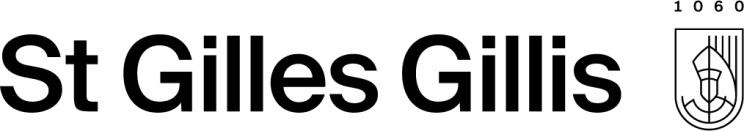 Projectoproep Ecobewoner in Sint-Gillis 2020Artikel 1 - ORGANISATO De gemeente Sint-Gillis, Van Meenenplein 39 te 1060 Sint-Gillis, vertegenwoordigd door haar College van Burgemeester en Schepenen.Artikel 2 - ToepassingsgebiedParagraaf 1)Onderhavig projectoproep is van toepassing op financiële subsidies die in het kader van de “Eco bewoner in Sint-Gillis” projectoproep worden gestort aan door de gemeente Sint-Gillis geselecteerde verenigingen, natuurlijke personen en scholen. Het bepaalt de algemene voorwaarden en toekenningsmodaliteiten van de gemeentesubsidies.Deze projectoproep valt onder de bepalingen van de verordening van 19 december 2019 betreffende de toekenning en het gebruik van gemeentelijke subsidies. (https://stgillis.brussels/wp-content/uploads//2020/01/SUBVENTIONS-COMMUNALES-adopt%C3%A9_le_19122019.pdf)Paragraaf 2)Een kandidaat kan volgende hoedanigheid hebben:Een groep van minstens 3 personen (buren, vrienden, collega's), waarvan minstens één uit St-Gillis, is ouder dan 18 jaar en draagt het project  een inwoners- of gebruikerscomité van de gemeente een vereniging (vzw of feitelijke vereniging) met een kantoor of hoofdkwartier in Sint-Gillis een schoolAlleen projecten die worden ingediend door natuurlijke of rechtspersonen die een belangeloos doel nastreven, worden ontvankelijk verklaard.ARTIKEL 3 - DOEL De voorgestelde projecten moeten minimaal zijn gericht op het verbeteren van de sociale cohesie en het plaatselijk beschermen van het leefmilieu, met hoofdthema “het klimaat”. Ze zijn bij voorkeur vernieuwend, participatieve, gericht op het verbeteren van de levenskwaliteit en integreren culturele, didactiek of andere aspecten.De activiteit moet plaatsvinden op het grondgebied van de gemeente Sint-Gillis.ARTIKEL 4 – DEELNEMINGDeelnemen aan onderhavige projectoproep is gratis. De projectoproep staat open voor alle personen en verenigingen in de zin van artikel 2 §2 die wensen deel te nemen, met uitzondering van de juryleden en hun familie en van het gemeentepersoneel dat heeft meegewerkt aan het ontwerp, de uitwerking of het beheer van de projectoproep. Projecten die niet voldoen aan de voorwaarden van deze oproep tot het indienen van voorstellen en van de verordening van 19 december 2019 komen niet in aanmerking.De organisator verbindt er zich toe geen informatie die hij van de deelnemers heeft ontvangen over te maken aan natuurlijke of rechtspersonen. ARTIKEL 5 - FINANCIËLE INBRENGBeschikbaar bedrag Het totale bedrag dat aan de in het kader van deze oproep tot het indienen van voorstellen geselecteerde projecten wordt toegewezen, bedraagt 9.000 euro.Het budget dat voor elk project wordt toegekend zal niet meer bedragen dan 3000€ voor rechtspersonen (verenigingen, scholen,...) en 1000€ voor individuele personen. Het zal worden bepaald volgens het aantal en de kwaliteit van de geselecteerde projecten.Alle kandidaten kunnen bij de lancering van de projectoproep meerdere projecten indienen. In aanmerking komende uitgavenInvesteringskosten en werkingsuitgaven;De vergoeding van onderaannemers, deskundigen, technici, PWA-medewerkers of ad hoc interveniënten;“Personeelskosten”; deze mogen echter niet meer bedragen dan 50% van de begroting van het voorgestelde project Het met de subsidie aangekocht materiaal moet direct verband houden met de implementatie van het project en moet het gezamenlijke belang voor de duur van het project dienen.ARTIKEL 6 – KANDIDATURENAard van het project De voorgestelde projecten moeten minimaal zijn gericht op het verbeteren van de sociale cohesie en het beschermen van het leefmilieu (acties met betrekking tot klimaatverandering of luchtkwaliteit). Ze zijn bij voorkeur vernieuwend, participatieve, gericht op het verbeteren van de levenskwaliteit en integreren culturele, didactiek of andere aspecten.Samenstellen van het dossier Het indienen van het (volledig ingevuld en ondertekend) dossier bepaalt de ontvankelijkheid ervan. Het kandidatuurdossier moet ten laatste op maandag 5 september 2020 om 12.00 uur worden ingediend bij de Gemeente.Aanvragen worden op een geprivilegieerde manier ingediend via het irisbox-formulier dat hier te vinden is. (lien)Het omvat minimaal volgende elementen:het volledig en duidelijk ingevuld inschrijvingsformuliereen gedagtekende en met "gelezen en goedgekeurd" ondertekende kopie van onderhavig projectoproep - of zijn goedkeuring op Irisboxde aanvullende beschrijving van het project (indien nodig) met foto's, schetsen, ...een gedetailleerd projectbudgetvolgende bewijsstukken: Voor privépersonen en inwonerscomité : een fotokopie van het identiteitsdocument van de projectleider(s) (voor de papieren versie)een fotokopie van het bewijs van domicilie (voor de papieren versie) motiveringen en/of eerdere ervaringen ter ondersteuning van de aanvraagVoor verenigingen: De notulen van de laatste Algemene Vergadering, de laatste goedgekeurde rekeningen en begroting en het laatste activiteitenverslag worden per e-mail verstuurd naar maisonecohuis@stgilles.brussels of als bijlage bij het irisbox-formulierVoor scholen:het pedagogisch jaarprogramma (per mail aan maisonecohuis@stgilles.brussels)de deelnemende doelgroep en het aantal leerlingenARTIKEL 7 - SELECTIEPROCEDURE EN -CRITERIASelectiecriteriaDe selectie van de projecten wordt gemaakt door een jury bestaande uit ten minste 3 leden van de gemeentelijke diensten, waaraan externe personen kunnen worden toegevoegd.Het project moet naar best vermogen de drie dimensies van duurzame ontwikkeling integreren; met name de economische, de sociale en de milieudimensie. De activiteit moet plaatsvinden op het grondgebied van de gemeente Sint-Gillis.De jury heeft bijzonder aandacht voor volgende aspecten van het project:impact op de sociale banden tussen de inwoners met een participatieve inslag;het rekening houden met de milieu-impact ;het vernieuwende karakter ;de gemeenschappelijke dimensie Met volgende elementen wordt eveneens rekening gehouden bij de analyse van de projecten:de originaliteit ;de herhaalbaarheid of de voorbeeldfunctie ;de transversaliteit ;de haalbaarheid wat betreft het uitrollen van het project binnen de gestelde termijn;het voorziene budget Selectiefasen:Controle van ingediende dossiers: onvolledige dossiers of dossiers ingediend door een kandidaat die niet voldoet aan de voorwaarden voor deelname worden als niet-ontvankelijk beschouwd. Na ontvangst van alle projecten en in de loop van de daaropvolgende maand zal de jury op basis van de in punt A van dit artikel 7 genoemde selectiecriteria de winnaars aanwijzen en de aan hen toe te wijzen bedragen vaststellen.De gemeenteraad van Sint-Gillis zal de selectie van de jury goedkeuren en de subsidie toekennen.Na de zitting van het College informeert de dienst Duurzame ontwikkeling alle kandidaten en laureaten over de genomen beslissingen. Begeleiding van de projecten Alle geselecteerde projecten worden individueel opgevolgd. Die begeleiding omvat werkvergaderingen of bezoeken op het terrein die door de dienst Duurzame ontwikkeling en de laureaten in overleg worden uitgewerkt. ARTIKEL 8 - IMPLEMENTATIEDEADLINE:Het project moet uiterlijk in december 2021 voltooid zijn. Alle bewijzen van onkosten moeten vóór 15/01/2022 bij de service worden ingediend.ARTIKEL 9 – AFREKENINGSMODALITEITEN VOOR DE SUBSIDIESParagraaf 1)De subsidie wordt in drie schijven gestort:50% van het totaalbedrag bij de toekenning (binnen een termijn van maximaal 6 weken na bespreking in het College);40% van het bedrag na een tussentijds evaluatiegesprek;10% van het bedrag bij het eindverslag.Paragraaf 2)Aan het eind van het projecttraject en ten laatste voor 15/01/2022 verbindt de laureaat er zich toe een eindbalans voor te leggen. Verplichte elementen van die balans zijn een technisch en financieel verslag met: De resultaten van de actie met onder meer beeldmateriaal (foto's van voor en na verwezenlijking van het project (indien relevant)) of een fotoreportage ;De definitieve afrekening van de activiteit in de vorm van een tabel (ontvangsten/uitgaven);Het geheel van de officiële bewijsstukken met betrekking tot de met de projectsubsidie betaalde uitgaven ;De besluiten van de deskundige die de tenuitvoerlegging van het project heeft begeleid ;Alle andere, zowel kwalitatieve als kwantitatieve, elementen die het mogelijk maken om de implementatie van het project te illustreren en de resultaten te evalueren;Een kopie van de uitgedeelde communicatietools.Paragraaf 3)Afwijkingen tussen het geplande budget en het uiteindelijke budget of elke incoherentie kan aanleiding geven tot het stellen van vragen voor verduidelijking en voor het opvragen van boekhoudkundige stukken (facturen, etc.) die het terechte gebruik van de door de gemeente gestorte subsidie kunnen staven. Paragraaf 4)Behalve wanneer het verzuim te wijten is aan overmacht en de begunstigde van de subsidie hiervan het bewijs levert, moet de eerder geïnde som worden terugbetaald bij het verstrijken van een termijn van twee weken volgend op de verzending van een aangetekende brief met bericht van ontvangst die geldt als ingebrekestelling: wanneer hij zijn verplichtingen niet nakomtwanneer wordt vastgesteld dat de subsidie niet werd gebruikt conform het doel waarvoor ze werd toegekend wanneer voor het project financiële steun van de gemeente niet langer is gerechtvaardigdwanneer voor eenzelfde uitgave een andere subsidie werd toegekendwanneer de in onderhavig reglement beschreven modaliteiten en regels niet worden nageleefdIn geval van een kennelijke fout in de door de begunstigde van de subsidie bij de gemeente ingediende boekhouding.	ARTIKEL 10 - COMMUNICATIE - RECLAMEDe laureaten verbinden er zich toe in alle communicatie over het project het logo van de gemeente Sint-Gillis, het logo van het Eco Huis (wordt in een latere fase door de gemeente aangeleverd), evenals de formule "met de steun van het gemeentebestuur van Sint-Gillis" te vermelden. Alle communicatie moet worden voorgelegd aan en goedgekeurd door het Ecohuis.ARTIKEL 11 - PRAKTISCHE INFORMATIEAlle informatie over deze projectoproep, evenals het reglement, is beschikbaar op de website van de gemeente www.stgilles.brussels , onder de rubriek "Duurzame ontwikkeling" op de website www.maisonecohuis.be – “onze acties”Of bij het Dienst Duurzame Ontwikkeling  - Maison Eco Huis Gemeentebestuur van Sint-Gillis Fortstraat 33 - 1060 Sint-Gillis02/533.95.90E-mail: maisonecohuis@stgilles.brussels
Aanvraagformulieren en bijlagen dienen bij voorkeur via Irisbox te worden verzonden, en zo niet, dan per e-mail, per post of uiterlijk op 5 september 2020 om 12.00 uur naar het volgende adres: Gemeentebestuur van Sint-Gillis Dienst Duurzame Ontwikkeling - Maison Eco Huis Fortstraat 33  - 1060 Sint-GillisE-mail: maisonecohuis@stgilles.brusselsHandtekening:Gelezen en goedgekeurd